Развитие пространственных представлений посредством дидактической игры у детей старшего дошкольного возраста.СодержаниеУсловия возникновения и становления опыта…………………………3Актуальность и перспективность опыта…………………………………5Ведущая педагогическая идея……………………………………………..7Теоретическая база………………………………………………………….7Новизна опыта……………………………………………………………….12Технология опыта……………………………………………………………12Результативность……………………………………………………………18Заключение……………………………………………………………………19Список используемой литературы………………………………………...21Приложение…………………………………………………………………...23«Без игры нет и не может быть полноценного умственного развития. Игра – это огромное светлое окно, через которое в духовный мир ребенка вливается живительный поток представлений, понятий. Игра – это искра, зажигающая огонек пытливости и любознательности.»                                                                                 В.А. Сухомлинский.Условия возникновения и становления опыта.Дети  привыкли  делить  мир  на  черное  и  белое, поэтому   необходимо помочь  им  вырасти  в  личность, не  совершающую  ошибок, стремящуюся к познанию и умеющую адекватно реагировать в изменяющихся условиях жизни.  Дошкольное детство - это пора жизни, когда перед ребёнком всё более открывается окружающий его мир человеческой действительности. В своей деятельности, прежде всего в своих играх, ребёнок овладевает предметным миром как миром человеческих предметов, воспроизводя человеческие действия с ним. Игра является ведущим видом деятельности в дошкольном детстве. Именно в игре у дошкольников совершенствуются и развиваются психические процессы такие как  восприятие, память, воображение, мышление, двигательные способности.Ребёнок не рождается с готовой способностью к мышлению.  В детстве оно формируется благодаря общению с взрослыми людьми в процессе воспитания и обучения, в разнообразных формах предметной, игровой.В связи с увеличением объёма научной информации, усложнением содержания знаний, современными требованиями к дошкольному образованию острее встал вопрос о необходимости использования эффективных средств для развития пространственных представлений у старших дошкольников.Важным  условием  повышения  эффективности  развития пространственных представлений у старших дошкольников обусловлена тем, что в настоящее время развитие мышления вновь выдвигается на первое место.Настоящий воспитатель никогда не сетовал на стандарты дошкольного  образования, а сейчас тем более, когда каждый педагог получил право на творчество, на свою интерпретацию, свою, проверенную годами методику, а если объединить все это, получится  право на индивидуальность. Для меня, как для воспитателя,  очень важно определить каким набором методического педагогического инструментария следует воспользоваться, чтобы  ежедневно помогать старшим дошкольникам познавать мир, развиваться, взрослеть.В результате своей практической деятельности выяснила, что не каждого ребенка легко побудить к активной деятельности на занятии или в игре. У некоторых детей пропадает интерес и, естественно, появляется отставание от сверстников. Преодолеть такое положение стало возможным в результате поиска более интересных форм воспитания и обучения, создания атмосферы сотрудничества в группе, дающей каждому  веру в возможность движения вперед. Поэтому тема моего опыта, который я представляю вашему вниманию «Развитие пространственных представлений  посредством дидактической игры у детей старшего дошкольного возраста». Знания, полученные в игре, пригодятся детям и при обучении в школе. Им необходимо не только много знать, но и последовательно и доказательно мыслить, догадываться, проявлять умственное напряжение.На протяжении всей моей работы в детском саду тема развития пространственных представлений у детей старшего дошкольного возраста была для меня ключевой. Над темой работала в течение 3лет.Актуальность и перспективность опыта.Игра – это ведущий вид деятельности дошкольников. Она важна для психического развития детей. Именно в ней формируются основные новообразования, подготавливающие переход дошкольника к следующему возрастному этапу - младшему школьнику. Она является ведущей деятельностью в дошкольный период, поскольку, как никакая другая деятельность, отвечает особенностям психики дошкольника, наиболее свойственна и характерна для него. Разделу «Игра» не случайно отведено центральное место во всех современных программах воспитания и обучение детей дошкольного возраста. Тем самым подчеркивается первостепенное значение этой деятельности для обогащения детского развития коррекции и компенсации разнообразных дефектов, подготовки к обучению в школе. Игровая деятельность ребенка весьма многогранна, так же как разнообразны и игры. Большое значение предают дидактическим играм. Именно этот вид игр воплощает в себе наиболее значимые и существенные черты игры как деятельности. Учитывая ее особую значимость для детского развития, все дошкольные программы делают особый акцент на постепенное поэтапное формирование у ребенка навыков участия в дидактической игре. Хорошо известно высказывание Л.С. Выготского о том, что обучение должно вести за собой развитие. Дети дошкольного возраста познают окружающий мир в игре, в труде, на прогулке, занятиях, в общении со взрослыми и сверстниками. И поэтому наша задача – не подавлять ребёнка грузом своих знаний, а создавать условия для самостоятельного нахождения ответов на свои вопросы в дидактических играх.Актуальность работы по созданию условий для эффективного развития пространственных представлений у старших дошкольников обусловлена тем, что в настоящее время развитие пространственных представлений вновь выдвигается на первое место.Практическая значимость работы состоит в том, что результаты исследования могут быть использованы в практике образовательной работы со старшими дошкольниками в детском саду. Любой образованный человек на вопрос о том, что такое детство, ответит, что детство — это период усиленного развития, воспитания и обучения.Педагоги и психологи пришли к выводу о необходимости выбора методов, форм обучения  наиболее приближенных к естественной детской деятельности, игре.Игра, являясь простым и близким человеку способом познания окружающей действительности, должна быть наиболее естественным и доступным путём к овладению теми или иными знаниями, умениями, навыками. Существующая же необходимость в рациональном построении, организации и применении её в процессе обучения и воспитания старших дошкольников требует более тщательного и детального её изучения.Поэтому гипотеза исследования: использование дидактических игр позволит повысить уровень развития пространственных представлений у старших дошкольников. Объект исследования – средства развития пространственных представлений у старших дошкольников. Предмет исследования – использование дидактических игр для развития пространственных представлений  у старших дошкольников. Цель исследования - выявить эффективность влияния дидактических игр на развитие пространственных представлений у старших дошкольников..Реализация поставленной цели предполагает решение следующих задач:1. Изучить степень разработанности проблемы в литературных источниках; 2. Выявить особенности развития пространственных представлений у старших  дошкольников; 3. Разработать дидактические игры для развития пространственных представлений у старших дошкольников  ;  4. Экспериментально подтвердить эффективность использования дидактических игр для развития пространственных представлений у старших дошкольников.Материал, освещающий вопросы развития пространственного мышления у детей дошкольного возраста через дидактическую игру может быть использован для педагогов.Сложность же использования дидактической игры на занятиях и в сов-местной деятельности воспитателя и детей младшей группы детского сада обусловлена нехваткой современных методических пособий по данной  конкретной теме.           Ведущая педагогическая идея.Разработать дидактические игры для развития пространственных представлений у старших дошкольников.А так же выявить и экспериментально подтвердить эффективность влияния дидактических игр на развитие пространственных представлений у детей старшего дошкольного возраста.Теоретическая база.Центральной задачей исследований Усовой А.П., Родиной И.И., явился вопрос о средствах образовательной работы, которые в наибольшей мере дают возможность решать задачи всестороннего развития детей. Одним из наиболее эффективных средств обучения, по их мнению,  является дидактическая игра.Дидактическая игра –  игра познавательная, направленная на расширение углубление, систематизацию представлений детей об окружающем, воспитание познавательных интересов, развитие познавательных способностей.В дидактической игре действуют одновременно два начала: учебное, познавательное и игровое, занимательное.По мнению, Венгера Л.А., Давыдова В.В. в дошкольном возрасте образовательная  деятельность начинает развиваться в процессе игры, поэтому ребёнок должен обучаться играя. Использование игры в процессе формирования пространственных представлений способствует тому, что у детей появляется интерес к образовательной деятельности, развиваются творческие начала, инициатива, настойчивость, самоконтроль, которые, в дополнение к интеллекту и приобретенным умениям и навыкам, составляют творческую направленность личности. Заинтересованность часто вызывается повышенной трудностью, нестандартностью игры, необходимостью решить поставленную задачу. Всё это характерно для дидактических игр, содержащих большой мотивационный потенциал для развития у дошкольников логических структур мышления. Зак А.З., Столяр А.А., считают, что дидактическая игра даёт широкие возможности для развития интеллектуальных способностей у детей. Существует несколько точек зрения при рассматривании игры как средства образовательной работы.Жуковская Р.И. рассматривает дидактическую игру в качестве игровых приёмов обучения на занятиях по усвоению, обогащению и закреплению полученных знаний, раскрывает возможности дидактической игры в процессе прямого обучения. Как видно из рассмотренных исследований, дидактическая игра считается важным средством образовательной работы с дошкольниками, ей отводится определённое место в системе организованного обучения, как на занятиях, (как части занятия, как виду занятия, как приёму обучения), так и вне занятий.Решение вопроса о том, как использовать дидактические игры в процессе дошкольного обучения, во многом зависит от самих игр: как в них представлены дидактические задачи, какими способами они решаются и  какова в этом роль воспитателя.Дидактическая игра подвластна воспитателю. Зная общие программные требования, своеобразие дидактической игры, воспитатель творчески создает новые игры, включаемые в фонд педагогических средств. Каждая игра, повторенная несколько раз, может быть проведена детьми самостоятельно. Такие самостоятельно организуемые и проводимые игры воспитатель поощряет, незаметно оказывая детям помощь. Следовательно, руководство дидактической игрой состоит в организации материального центра игры – в подборе игрушек, картинок, игрового материала, в определение содержание игры и ее задач, в продумывание игрового замысла, в объяснении игровых действий, правила игры, в налаживании взаимоотношение детей, в руководстве хода игры, в учете ее воспитательного воздействия.    Дидактическая игра имеет особую учебно-игровую структуру.По мнению Сорокиной А.И., Бондаренко А.К. обязательными структурными компонентами дидактической игры являются: обучающая дидактическая задача, игровые действия и правила.Дидактическая задача является первым необходимым элементом обучающей игры. Наличие дидактической задачи или нескольких задач подчёркивает обучающий характер игры, направленность обучающего содержания на процессы познавательной деятельности детей. Дидактическая задача определяется воспитателем и отражает обучающую деятельность.Следующим элементом дидактической игры является игровое действие. Игровые действия составляют основу дидактической игры – без них невозможна сама игра. Они являются как бы рисунком сюжета игры. Чем разнообразнее и содержательнее игровые действия, тем интереснее для детей сама игра и тем успешнее решаются познавательные и игровые задачи. Игровым действиям детей нужно учить. Лишь при этом условии игра приобретает обучающий характер и становится содержательной.В разных играх игровые действия различны по их направленности и по отношению к играющим.Правила игры – следующий элемент, характерный для дидактической игры. В дидактической игре правила являются заданными. Обучающие правила помогают раскрывать перед детьми, что и  как  нужно  делать,  они соотносятся с игровыми действиями, усиливают их роль, раскрывают способ действий. Правила организуют  познавательную  деятельность детей: что-то рассмотреть, подумать, сравнить, найти способ решения поставленной игровой задачи.Вопросами теории и практики использования дидактических игр занимались, как зарубежные (Ф.Фребель, Д.Дьюи, О.Декроли и др.), так и отечественные педагоги (Блонский П.П., Венгер Л.А., Михайлова З.А., Сикорский И.А., Тихеева Е.И. и многие другие).Анализ имеющейся научно-методической литературы позволяет выделить несколько групп дидактических игр формирующих у дошкольников пространственное представление, которые являются базой для развития пространственного мышления.I группа. Игры на дифференцировку основных пространственных направлений в процессе активного передвижения в пространстве.II группа. Игры на ориентировку в пространстве с закрытыми глазами.III группа. Дидактические игры на распознавание местоположения предметов в окружающем пространстве и пространственных отношений между ними.IV группа. Игры на ориентировку в двухмерном пространстве, т.е. на плоскости, например на листе бумаги. Некоторые авторы (В.Г. Нечаева, О.И. Галкина, Н.А. Сенкевич и др.) отмечают целесообразность проведения с детьми старшего дошкольного возраста так называемых «зрительных диктантов».V группа. Игры словесные. Они специально предназначены для активизации пространственной терминологии в речи самих детей. Можно выделить следующие этапы работы, соответствующие усложнению пространственных ориентировок в содержании дидактических игр (Т.А. Мусейибова):I этап. Формирование знания частей тела и их пространственного расположения.II этап. Формирование пространственных представлений с точки отсчета «от себя»: слева, справа, вверху, внизу, впереди, сзади.III этап. Формирование пространственных представлений с точки отсчета « от предмета», «от другого человека»IV этап. Формирование умений детей определять словом положение того или иного предмета по отношению к другому.V этап. Формирование умений ориентироваться в трехмерном пространстве в движении.VI этап. Формирование умений ориентироваться на плоскости (ориентировка на листе бумаги, т.е. в двухмерном пространстве).При решении задач каждого этапа необходимо уделять внимание закреплению умения различать левую и правую руки. Упражняя в различении противоположных направлений, постепенно усложнять задания: увеличивать количество предметов, местоположение которых предлагается определить, а также расстояние между ребёнком и предметами. Детей необходимо обучать не только определять, в каком направлении от них находятся предметы, но и самостоятельно создавать указанные ситуации. Совершенствуя умения передвигаться в указанном направлении, можно предложить изменять направление движения не только во время ходьбы, но и бега. В процессе обучения обращать внимание на освоение детьми значения предлогов и наречий, отражающих пространственные отношения. Таким образом, игра – это ведущий вид деятельности дошкольников. Она важна для психического развития детей. Именно в ней формируются основные новообразования, подготавливающие переход дошкольника к следующему возрастному этапу - младшему школьнику. Она является ведущей деятельностью в дошкольный период, поскольку, как никакая другая деятельность, отвечает особенностям психики дошкольника, наиболее свойственна и характерна для него.Особая роль отводится дидактической игре в  образовательной деятельности  для усвоения, обогащения и закрепления полученных знаний, раскрывает возможности дидактической игры в процессе формирования у дошкольников пространственных представлений, которые являются базой для развития пространственного мышления.Новизна опыта.С целью решения проблем, возникших в ходе эксперимента, были подобраны и разработаны дидактические игры такие как:«Солнышко», «Кто из детей стоит близко, а кто далеко?», «Колокольчик», «Новоселье», «Кто правильно назовет», «Разноцветное путешествие», «Я еду на машине», «Найди такую же картинку», «Путешествие», «Геометрический диктант», «Найди игрушку»; А так же мною был создан журнал «Вправо, влево и вперед!» для детей и их родителей по пространственным представлениям. Технология опыта.Изучая теоретическую часть этого вопроса  убедилась, что использование дидактических игр может оказывать эффективное влияние на развитие пространственных представлений у детей старшего дошкольного возраста. Данное положение необходимо было проверить на практике. Для этого была проведена опытно – экспериментальная работа. Эксперимент является методом педагогических исследований, это метод познания, с помощью которого в естественных или искусственно созданных, контролируемых и управляемых условиях исследуются педагогические явления, ищется новый, более эффективный способ решения педагогической проблемы, задачи. Эксперимент позволяет получить ответ на поставленный вопрос при соблюдении всех необходимых требований и условий его проведения.Основные задачи экспериментальной работы: 1) Подобрать, изготовить и апробировать дидактические игры по развитию пространственных представлений  у старших дошкольников.2) Выявить уровень пространственных представлений у старших дошкольников, а именно, сформированность:•	знания частей тела и их пространственного расположения;•	пространственных представлений с точки отсчета «от себя»;•	умений ориентироваться на плоскости (ориентировка на листе бумаги, т.е. в двухмерном пространстве).Исследовательская работа была проведена в три этапа в ходе констатирующего, формирующего и контрольного экспериментов.Констатирующий экспериментЦель: Выявить уровень пространственных представлений  у старших дошкольников.Для этого были сформулированы следующие задачи:Выявить:1)	уровень знаний частей тела и их пространственного расположения.2)	уровень пространственных представлений с точки отсчета «от себя».3)	уровень умения ориентироваться на плоскости (ориентировка на листе бумаги, т.е. в двухмерном пространстве).Для проведения эксперимента использовались следующие диагностические задания:•	Пробы Хеда (речевой вариант)•	«Что находится впереди, слева, справа от меня?» •	«Графический диктант» (Д.Б. Эльконин)Первое диагностическое задание - пробы Хеда (приложение № 1), в котором детям предлагалось выполнить задания такие, как «подними левую руку», «покажи левый глаз», «возьмись правой рукой за левое ухо» и т.д.  В процессе выполнения задания дети допускали ошибки в «право», «лево»  В процессе второго диагностического задания (приложение № 2) каждому ребенку  предлагалось назвать предметы, которые находились впереди него, справа и слева, а затем повернув ребенка на 90° в правую сторону, ему вновь предлагалось назвать предметы, которые он увидел впереди себя, справа и слева от себя.  При выполнении задания дети так же  допустили ошибки при определение направлений «справа» и «слева» а так же и при повороте на 90°.В ходе третьего диагностического задания (приложение № 3) детям предлагалось на листе бумаги в клеточку выполнить задание взрослого, воспринимаемого на слух, а затем самостоятельно выполнить задание по воспринимаемому образцу. При выполнении задания дети выполнили узоры  под диктовку, но затруднялись их  самостоятельно продолжить. Результаты констатирующего эксперимента оформлены в приложении №4, №5, №6, №7, №8.Анализ результатов проведения диагностических заданий дал возможность определить 3 уровня пространственных представлений  у старших дошкольников. К высокому уровню относятся дети проявившие внимание, интерес к деятельности. Эти дети с заданием справились самостоятельно (20%).   Дети, соответствующие среднему уровню, с заданием справились, самостоятельно исправив допущенные ошибки( 30%). Низкому уровню соответствуют будущие первоклассники, которые не справились с выполнением задания (50%)В результате проведения констатирующего эксперимента я выявила, что многие дети испытывают трудности при выполнении заданий и допускают следующие ошибки:•	неправильно показывали пространственное расположение частей тела;  •	в графическом диктанте путали направление линий;.•	не смогли сориентироваться в определении направлений «от себя» после поворота на 90°; •	путали направления слева и справа.В ходе констатирующего эксперимента были зафиксированы данные, которые стали исходными для формирующего эксперимента. Главная цель на этом этапе – проверка эффективности применения дидактических игр для формирования пространственных представлений у старших дошкольников. При поиске оптимальных методов и средств по формированию пространственных представлений детей была целенаправленно преобразована экспериментальная педагогическая ситуация в соответствии с предварительно выдвинутой научной гипотезой для проверки её эффективности.Игры предлагались детям в порядке, предполагаемом  постепенное усложнение задач.Прежде чем приступить к играм с детьми, была проведена предварительная работа. Детям были прочитаны детские художественные произведения, в которых содержались понятия и термины, отражающие пространственные представления: Берестов В. «Где право, где лево»; Чернорицкая О. «Ботинок»;  Кузнецова А. «Новогоднее»;  Хлебников  Н. «Верх, низ, право, лево» и другие. Дидактические игры на развитие пространственного мышления использовались ежедневно в ходе образовательной деятельности по формированию элементарных математических представлений, по развитию речи, в самостоятельной и  совместной с педагогами деятельностями.Для закрепления знания частей тела и их пространственного расположения были предложено детям принять участие в дидактических играх соответствующего направления: «Солнышко», «Кто правильно назовет». Затем дети приняли участие в играх «Колокольчик» и «Кто из детей стоит близко, а кто далеко», цель которых сформировать пространственные представления с точки отсчета «от себя».Для того чтобы научить детей увереннее ориентироваться на плоскости (в двухмерном пространстве) были использованы следующие игры: «Новоселье », «Разноцветное путешествие», «Я еду на машине», «Найди игрушку» и другие.Третья часть экспериментальной работы.Результаты работы формирующего эксперимента выявлены в ходе третьего этапа эксперимента - контрольного. Цель: выявить эффективность использования дидактических игр на формирование пространственных представлений  у старших дошкольников.Для этого мы использовали диагностические задания констатирующего эксперимента. В начале дети выполнили диагностическое задание - пробы Хеда (приложение № 1).  Были получены следующие результаты:  Те дети, которые допускали ошибки и не справлялись с заданием теперь уверенно справились с первой частью задания, и лишь  во втором допустили ошибки.В процессе второго диагностического задания (приложение № 2) каждому ребенку вновь предлагалось назвать предметы, которые находились впереди него, справа и слева, а затем повернув ребенка на 90° в правую сторону, ему вновь предлагалось назвать предметы, которые он увидел впереди себя, справа и слева от себя. Успешно справились с заданием, и лишь несколько человек. допустили по две ошибки во втором задании. В ходе третьего диагностического задания (приложение № 3) дети снова чертили под диктовку воспитателя  узоры на листе в клетку, а затем самостоятельно выполняли задание по уже начерченному ими образцу.Это задание дети выполнили намного лучше чем в первый раз.В процессе проведения эксперимента было выявлено, насколько эффективным явилось использование дидактических игр, в формировании пространственных представлений  у старших дошкольников.. Результаты этой работы отражены в таблице (приложения № 9, №10 , №11 ).Видно, что  высокий уровень пространственного мышления имеют  60% детей,  средний уровень - 30% детей. К сожалению у 10% детей пространственное мышление  осталось на низком уровне. Это связано с тем, что формирование пространственных представлений процесс достаточно длительный и сложный. Анализ экспериментальной деятельности позволил, сделать вывод, о том, что дети стали лучше  •	ориентироваться в пространственном расположении частей тела;•	определять пространственные направления «слева», «справа», «налево», «направо»; •	выполнять графический диктантСопоставив результаты проведения констатирующего и контрольного экспериментов и сравнив их результаты, можно сделать вывод о том, что эффективным является использование дидактических игр в развитии пространственных представлений, у старших дошкольников..При проведении констатирующего эксперимента к высокому уровню мы отнесли 20% детей. В ходе контрольного эксперимента количество детей с высоким уровнем увеличилось до 60%.В ходе констатирующего эксперимента к среднему уровню мы отнесли 30% детей.  При проведении контрольного эксперимента их количество осталось прежним  (30 %).Если в констатирующем эксперименте количество детей с низким уровнем пространственных представлений составляло 50% от общего количества участвующих в эксперименте, то в контрольном их количество снизилось до 10 % (приложение № 12, №13).Результативность.Эффективность выбранного направления т.е. использование дидактических игр, способствующих развитию пространственных представлений старших дошкольников, проверялась в процессе формирующего и контрольного этапов эксперимента. В целом можно отметить заинтересованность детей и желание получить положительные результаты при выполнении игровых заданий.В качестве подтверждения или опровержения гипотезы, поставленной на начальном этапе работы, была проведена в ходе контрольного этапа повторная диагностика уровня развития пространственных представлений  у старших дошкольников. По тому же принципу, что и на констатирующем этапе эксперимента.Полученные данные свидетельствуют об эффективности проведенной работы по развитию пространственного мышленияЭто позволяет отметить, что использование дидактических игр положительно повлияло на развитие пространственных представлений у детей. В активном словаре детей стали чаще появляться такие понятия как «справа, слева от меня», «позади тебя», «впереди меня», «в правую,  в левую сторону» и др. Достаточно высоким стал уровень знаний частей тела и их пространственного расположения. Дети хорошо ориентируются на листе бумаги и в пространстве помещения.Таким образом, подтверждается значимость дидактической игры в развитии пространственного мышления у будущих первоклассников.ЗаключениеПространственное мышление имеет универсальное значение для всех сторон деятельности человека, охватывая различные стороны его взаимодействия с действительностью, и представляет собой важнейшее свойство человеческой психики. Развитие пространственных представлений ребенка начинается с первых месяцев жизни и является важнейшим показателем его умственного и сенсомоторного развития.Выявление особенностей развития пространственного мышления у дошкольников имеет не только теоретическое, но и большое практическое значение, так как трудно назвать хотя бы одну область деятельности человека, где бы умение ориентироваться в пространстве не играло бы существенной роли. Данное умение является необходимым условием социального бытия человека, формой отражения окружающего мира, условием успешного познания и активного преобразования действительности.Развитие ориентировки в пространстве начинается с дифференцировки пространственных отношений собственного тела ребенка (выделяет и называет правую руку, левую, парные части тела). Включение слова в процесс восприятия, овладение самостоятельной речью в значительной степени способствует совершенствованию пространственных отношений, направлений.Ряд исследований отечественных психологов (А.Н. Леонтьев, Д.Б. Эльконин, А.В. Запорожец) показал, что развитие ребенка дошкольника происходит в основных, присущих ему видах деятельности, - игре и продуктивной деятельности. В этих видах деятельности есть одна общая особенность - ориентировка в пространстве. Без пространственной практической ориентировки ребенка в пространстве невозможно формирование пространственных представлений и понятий, тем самым затрудняется формирование пространственного мышления. Практическая значимость настоящей работы состоит в том, что разработанная система дидактических игр способна значительно повысить уровень развития пространственных представлений. Это полностью подтверждается результатами проведенной работы.СПИСОК ЛИТЕРАТУРЫАнаньев Б.Г., Рыбало Е.Ф. Особенности восприятия пространства у детей. М., 1964, 346 сБелякова О.Г. Развитие ориентировки в пространстве на занятиях по физической культуре М.: МГППУ, 2006. - 320с.Бондаренко А. К. Дидактические игры в детском саду: Кн. для воспитателя дет.сада. – 2-е изд., дораб. – М.: Просвещение, 1991. – 160 с.: ил.Векнер Л. М.  Психические процессы- т. 2, Мышление и интеллект- Л.: изд. Ленингр. Ун-т им. А. А. Жданова,1976.- 342с.Выготский Л. С. Избранные психологические исследования. Мышление и речь. Проблемы психологического развития ребенка- М.: Изд. Акад. пед. Наук РСФСР,1956.- 520с.Галкина О.И. Развитие пространственных представлений у детей в начальной школе. М., 1961, №1, 97 с.Данилова В.В “ Математическая подготовка детей в дошкольных учреждениях ” /Москва “Просвещение” 1997.Зак А.З. Развитие интеллектуальных способностей у детей 8 лет: Учебно-методическое пособие для учителей. / А.З. Зак - М.: Новая школа, 1996, 80 с.Краткий психологический словарь / Под ред. А.В.Петровского, М.Г.Ярошевского. – Ростов н/Д.: Феникс, 1998. – 266 сЛеушина Л.А. ”Формирование элементарных математических представлений у детей дошкольного возраста” /Москва “Просвещение” 2002.Люблянская А.А. Очерки психологического развития ребенка. /А.А. Люблянская - М.: Изд. Академии пед. наук РСФСР, 1959. - 549 с.Метлина А.С “Математика в детском саду” /Москва “Просвещение” 1994.Михайлова З.А “Игровые занимательные задачи для дошкольников” /Москва “Просвещение” 1995.Мусейибова Т. А. , Дидактические игры -в системе обучения детей пространственным ориентировкам. //Дошкольное воспитание -1971-5с. 15Мухина В.С. Возрастная психология: феноменология развития, детство, отрочество: Учеб.для студ. Вузов. - 7-е изд., стереотип. /В.С. Мухина - М.: Изд. центр "Академия", 2002. - 456 с.Новикова В.П. Математика в детском саду. Старший дошкольный возраст. – М.: Мозаика-Синтез. 2000.Пономарёв Я.А. Знание, мышление и умственное развитие.М., 1967, 200с...Поддьяков Н.Н. Мышление дошкольника. - М.: Педагогика, 1997. – 282 Рубинштейн С.Л. Проблемы общей психологии М., «Педагогика» 1973, Смоленцева А.А “Сюжетно-дидактические игры с математическим содержанием” /Москва “Просвещение” 2001Столяр А.А. Давайте поиграем: Математические игры для детей 5—6 лет/ Столяр А.А. (М.: Просвещение, 1991),Столяр А.А. ”Формирование элементарных математических представлений у дошкольников” /Москва “Просвещение” 2000.Тихомирова Л.Ф. Познавательные способности. Дети 5-7 лет. /Л.Ф. Тихомирова - Ярославль: академия развития, 2000. - 144 с.Урунтаева Г.А., Афонькина Ю.А. практикум по детской психологи. /Г.А. Урунтаева, Ю.А. Афонькина - М.: Просвещение, "Владос", 1995. - 249 с.Юнг К. Г. Аналитическая психология: прошлое и настоящее / К. Г. Юнг, Э. Сэмюэлс, В. Одайник, Дж. Хаббек; сост. В. В. Зеленский, А. М. Рудкевич - М: Мартис,1995.- 320с.Якиманская И.С. Индивидуально-психологические различия в пространственной ориентации школьников. - Вопросы психологии, 1976, № 3, 120 с.Якиманская И.С. развитие пространственных представлений и их роль в усвоении начальных геометрических знаний. - В сб.: Пути повышения качества усвоения знаний в начальных классах/ под редакцией Д.Н. Богоявленского, Н.А. Менчинской. М., 1962, 246 с.ПриложениеПриложение № 1 Методика «Речевой вариант пробы Хеда»Цель: выявить уровень знаний частей тела и их пространственного расположения.Ребенку предлагается воспроизвести движения на слух. Простая ориентировка.Инструкция: «Подними левую руку (начинать надо только с левой руки), покажи правый глаз, левую ногу». Если задание выполнено, то переходят к следующему, если нет – прекращают.Сопряженная ориентировка.Инструкция: «Возьмись левой рукой за правое ухо, правой рукой – за правое ухо, правой рукой – за левое ухо, покажи левой рукой правый глаз».Критерии оценки:Высокий уровень – выполнены правильно оба задания.Средний уровень – выполнена правильно только простая ориентировка.Низкий уровень – не выполнено правильно ни одного задания.Приложение №2Методика «Что находится впереди, справа, слева от меня?»Цель: выявить уровень пространственных представлений с точки отсчета «от себя».Задание 1Условие: ребенок становится в центре комнаты.Инструкция: «Посмотри внимательно и назови предметы, которые находятся впереди от тебя (шкаф, стол); справа от тебя (окно, стул); слева от тебя (диван, картина).Задание 2Условие: ребенок поворачивается на 90 в правую сторону..Инструкция: «Посмотри внимательно и назови предметы, которые находятся впереди от тебя (окно, стул); справа от тебя (дверь, рисунок на стене),.слева от тебя (шкаф, стол);Критерии оценки:Высокий уровень – выполнено правильно оба задания.Средний уровень – выполнено правильно одно задание.Низкий уровень – не выполнено правильно ни одного заданияПриложение № 3Методика «Графический диктант» Д.Б. Эльконина.Цель: выявить умение ребенка выполнять задания взрослого, воспринимаемые на слух, а также возможность самостоятельно выполнить требуемое задание по воспринимаемому образцу.Материал:  На тетрадном листе(каждому ребенку выдается такой листок с указанием его имени и фамилии),отступив 2 клетки от левого обреза, ставятся одна под другой 4 точки (расстояние между ними по вертикали -5 клеток), первые 2 узора это тренировочные.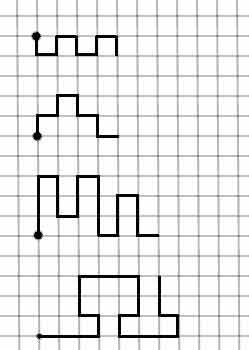 Критерии оценки:1. Высокий уровень. Оба узора (не считая двух тренировочных) в целом соответствуют диктуемым; в одном из них встречаются отдельные ошибки.2. Средний уровень. Оба узора частично соответствуют диктуемым, но содержат ошибки; или один узор сделан безошибочно, а второй не соответствует диктуемому.3. Низкий уровень. Один узор частично соответствует диктуемому, другой не соответствует или ни один из двух узоров не соответствует диктуемому.  Приложение № 4Методика «Речевой вариант пробы Хеда»Констатирующий экспериментПротокол обследованияДата обследования  3 октября  2013 годаКритерии оценки:Высокий уровень – выполнены оба задания.Средний уровень – выполнена только простая ориентировка.Низкий уровень – не выполнено ни одного задания без ошибок.  Приложение № 5.Методика «Что находится впереди, слева, справа от меня?»Констатирующий экспериментПротокол обследованияДата обследования  3 октября  2013 года                              Критерии оценки:Высокий уровень – выполнены оба задания.Средний уровень – выполнено одно задание.Низкий уровень – не выполнено ни одного задания без ошибок.Приложение № 6.Методика «Графический диктант» (Д.Б. Эльконин)Констатирующий экспериментПротокол обследованияДата обследования  3 октября 2013 годаКритерии оценки:Высокий уровень. Оба узора (не считая двух тренировочных) в целом соответствуют диктуемым; в одном из них встречаются отдельные ошибки.Средний уровень. Оба узора частично соответствуют диктуемым, но содержат ошибки; или один узор сделан безошибочно, а второй не соответствует диктуемому.Низкий уровень. Один узор частично соответствует диктуемому, другой не соответствует или ни один из двух узоров не соответствует диктуемому.Приложение № 7Сводная таблица результатов констатирующего эксперимента.В- высокий уровень.С- средний уровень.Н- низкий уровень.Приложение № 8  Приложение № 9  Методика «Речевой вариант пробы Хеда»Контрольный экспериментПротокол обследованияДата обследования  25 апреля  2014 года                      Критерии оценки:Высокий уровень – выполнены оба задания.Средний уровень – выполнена только простая ориентировка.Низкий уровень – не выполнено ни одного задания без ошибок.Приложение № 10 Методика «Что находится впереди, слева, справа от меня?»Контрольный экспериментПротокол обследованияДата обследования  25 апреля 2014 год                           Критерии оценки:Высокий уровень – выполнены оба задания.Средний уровень – выполнено одно задание.Низкий уровень – не выполнено ни одного задания без ошибок.  Приложение № 11Методика «Графический диктант» (Д.Б. Эльконин)Контрольный экспериментПротокол обследованияДата обследования  25 апреля 2014 годаКритерии оценки:Высокий уровень. Оба узора (не считая двух тренировочных) в целом соответствуют диктуемым; в одном из них встречаются отдельные ошибки.Средний уровень. Оба узора частично соответствуют диктуемым, но содержат ошибки; или один узор сделан безошибочно, а второй не соответствует диктуемому.Низкий уровень. Один узор частично соответствует диктуемому, другой не соответствует или ни один из двух узоров не соответствует диктуемому.Приложение № 12Сводная таблица результатов контрольного эксперимента.В- высокий уровень.С- средний уровень.Н- низкий уровень.Приложение № 13Приложение №14№ п/пИмя ребенка1 Простая ориентировка2 Сопряженная ориентировкаРезультаты1Маша Р.+-С2Никита Б.+-С3Данил П.++В4Вика Р.++В5Кирилл Ш.--Н6Света Т.+-С7Кристина К.--Н8Таня С+-С9Ваня П.++В10Артем М.+-С11Катя Б.++В12Петя В.+-С13Коля Е.+-С14Маша З.--Н15Аня Я.++В16Ярослав С.+-С17Матвей С.--Н18Ксюша С.+-С19Соня М.++В20Даниил В.+-С№ п/пИмя ребенкаПервое положениеПервое положениеПервое положениеПовернувшись на 90°Повернувшись на 90°Повернувшись на 90°Резуль-тат№ п/пИмя ребенкасправавпередислевасправавпередислеваРезуль-татМаша Р.-+--+-ННикита Б.++++-+СДанил П.++++++ВВика Р.+++-+-СКирилл Ш.-+--+-НСвета Т.++--+-НКристина К.-+-+--НТаня С+++--+СВаня П.++++++ВАртем М.-+--+-НКатя Б.++++++ВПетя В.++-++-СКоля Е.-+--+-НМаша З.+++-+-САня Я.++++++ВЯрослав С.-+--+-НМатвей С.++--+-НКсюша С.-+--+-НСоня М.-++-++СДаниил В.++++++В№ П /пИмя ребёнкаПервый узорПервый узорВторой узорВторой узорРезультат№ П /пИмя ребёнкапод диктовкусамост-ного продолжения узорапод диктовкусамост-ного продолжения узораРезультат1Маша Р.+---Н2Никита Б.++--С3Данил П.+++-В4Вика Р.+---Н5Кирилл Ш.--+-Н6Света Т.--+-Н7Кристина К.----Н8Таня С+--+С9Ваня П.+-++В10Артем М.+---Н11Катя Б.+++-В12Петя В+-+-С13Коля Е.+---Н14Маша З--+-Н15Аня Я.+-++В16Ярослав С.+---Н17Матвей С.--+-Н18Ксюша С.+-+-С19Соня М.+--+С20Даниил В.+---Н№ п/пИмя ребенка1 методика2 методика3 методикаРезультат1Маша Р.СННН2Никита Б.СССС3Данил П.ВВВВ4Вика Р.ВСНС5Кирилл Ш.НННН6Света Т.ССНН7Кристина К.НННН8Таня ССССС9Ваня П.ВВВВ10Артем М.СННН11Катя Б.ВВВВ12Петя ВСССС13Коля Е.С ННН14Маша ЗНСНН15Аня Я.ВВВВ16Ярослав С.СННН17Матвей С.НННН18Ксюша С.СНСН19Соня М.ВССС20Даниил В.СВНС№ п/пИмя ребенка1 Простая ориентировка2 Сопряженная ориентировкаРезультаты1Маша Р.++В2Никита Б.++В3Данил П.++В4Вика Р.++В5Кирилл Ш.+-С6Света Т.+-С7Кристина К.--Н8Таня С+-С9Ваня П.++В10Артем М.+-С11Катя Б.++В12Петя В++В13Коля Е.+-С14Маша З+-С15Аня Я.++В16Ярослав С.+-С17Матвей С.+-С18Ксюша С.+-С19Соня М.++В20Даниил В.++В№ п/пИмя ребенкаПервое положениеПервое положениеПервое положениеПовернувшись на 90°Повернувшись на 90°Повернувшись на 90°Резуль-тат№ п/пИмя ребенкасправавпередислевасправавпередислеваРезуль-татМаша Р.++++++ВНикита Б.++++++ВДанил П.++++++ВВика Р.++++++ВКирилл Ш.+++-+-ССвета Т.++++++ВКристина К.+++-+-СТаня С++++++ВВаня П.++++++ВАртем М.++++++ВКатя Б.++++++ВПетя В++++++СКоля Е.+++-+-СМаша З++++++ВАня Я.++++++ВЯрослав С.++++++ВМатвей С.++--+-НКсюша С.++++++ВСоня М.++++++ВДаниил В.+++-+-С№ П /пИмя ребёнкаПервый узорПервый узорВторой узорВторой узорРезультат№ П /пИмя ребёнкапод диктовкусамост-ного продолжения узорапод диктовкусамост-ного продолжения узораРезультат1Маша Р.++--С2Никита Б.++--С3Данил П.++++В4Вика Р.+--+С5Кирилл Ш.+---Н6Света Т.--+-Н7Кристина К.+---Н8Таня С+++-В9Ваня П.++++В10Артем М.+-+-С11Катя Б.++++В12Петя В++++В13Коля Е.+---Н14Маша З+-+-С15Аня Я.++++В16Ярослав С.+++-С17Матвей С.++--Н18Ксюша С.++++В19Соня М.С20Даниил В.++++В№ п/пИмя ребенка1 методика2 методика3 методикаРезультат1Маша Р.ВВСВ2Никита Б.ВВСВ3Данил П.ВВВВ4Вика Р.ВВСВ5Кирилл Ш.ССНС6Света Т.СВНС7Кристина К.НСНН8Таня ССВВВ9Ваня П.ВВВВ10Артем М.СВСС11Катя Б.ВВВВ12Петя ВВСВВ13Коля Е.ССНС14Маша ЗСВСС15Аня Я.ВВВВ16Ярослав С.СВСС17Матвей С.СННН18Ксюша С.СВВВ19Соня М.ВВСВ20Даниил В.ВСВВ